วันที่ 7 กุมภาพันธ์ 2565 เวลา 13.00 น. ท่านนายกชิตณรงค์ ขอเหนี่ยวกลาง เข้าร่วมประชุมคณะทำงานศูนย์ปฏิบัติการควบคุมโรคอำเภอโนนสูง/ตำบลลำคอหงษ์ เพื่อรับทราบเกี่ยวกับการติดตามการดำเนินงานควบคุมโรคติดต่อเชื้อไวรัสโคโรนา 2019 การดำเนินการตามมาตรการในพื้นที่ตามคำสั่ง/ประกาศคณะกรรมการโรคติดต่อจังหวัดนครราชสีมา ณ ห้องประชุม (ชั้น 2 ) องค์การบริหารส่วนตำบลลำคอหงษ์ อำเภอโนนสูง จังหวัดนครราชสีมา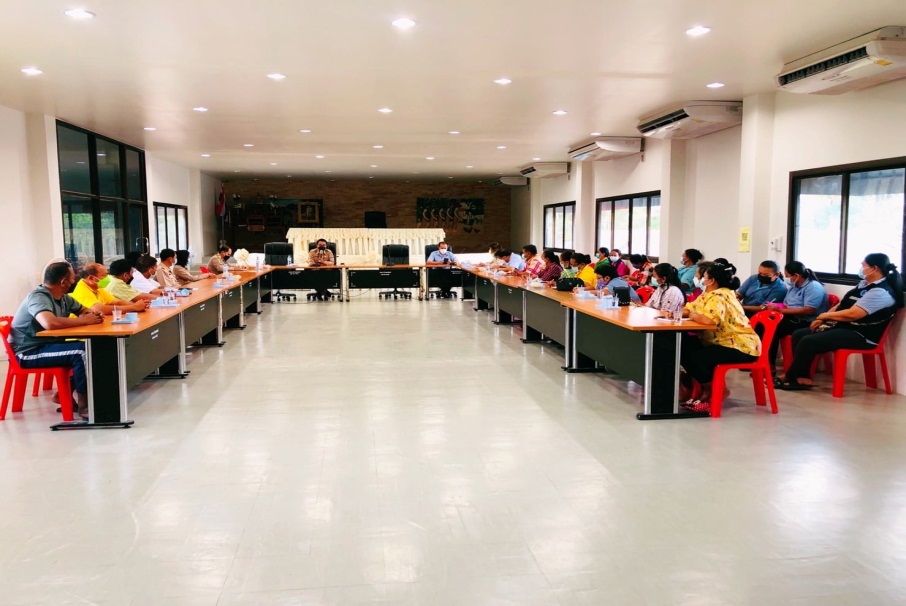 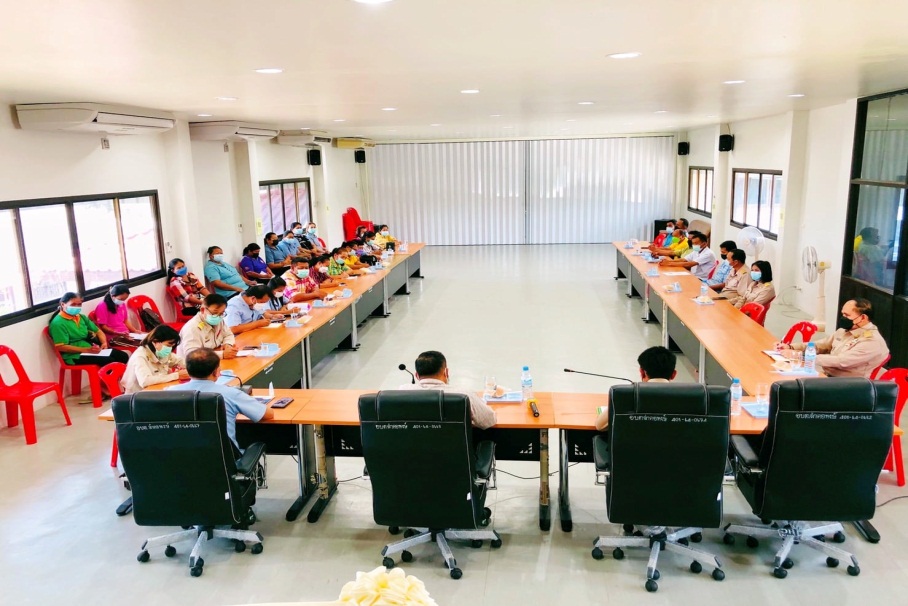 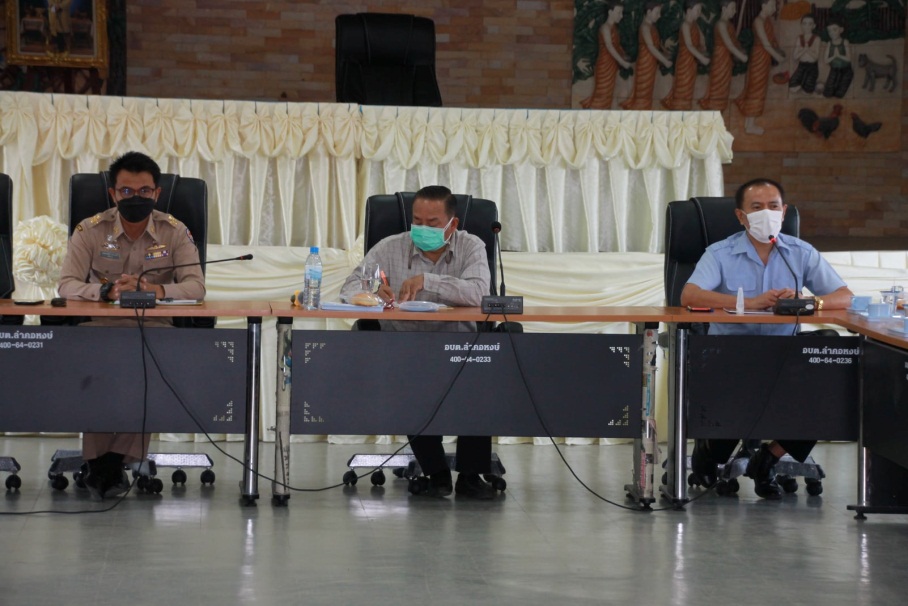 